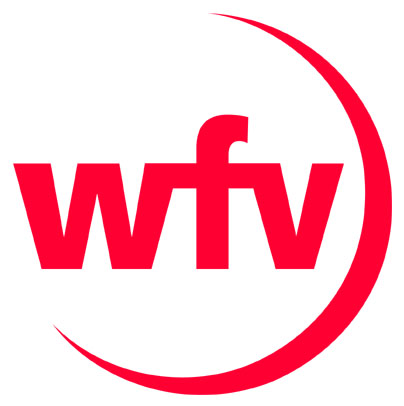 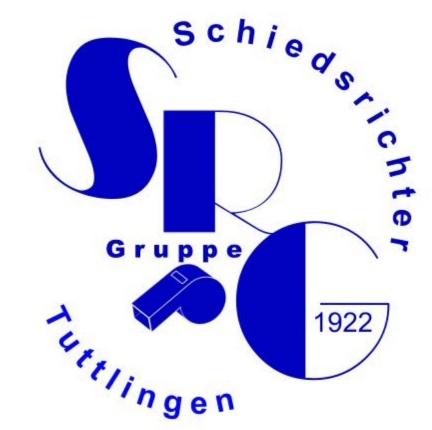 SchiedsrichterNeulingskurs 2021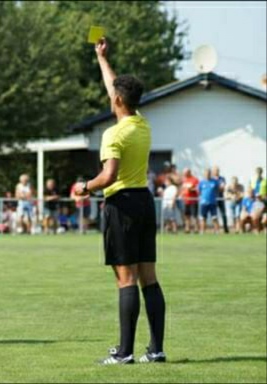 Die Schiedsrichtergruppe Tuttlingen richtet auch in diesem Jahr wieder einen Schiedsrichter-Neulingskurs aus. Dieser findet vom 20.04.2021 bis zum 06.05.2021 statt (Infoveranstaltung am 12.04.2021).Wir möchten Sie mit dieser Broschüreüber unsüber die Rahmenbedingungenüber den Ablauf des Kursesüber die Kosten undüber die Termine  informieren. Besuchen Sie auch die aufgeführten Internetseiten – hier finden Sie weitere nützliche Hinweise, Erklärungen und Erläuterungen.Gerne stehen Ihnen auch alle Ausschussmitglieder der Schiedsrichtergruppe Tuttlingen für Fragen zur Verfügung.Ich würde mich sehr freuen, wenn wir Ihre Sportkammeraden-/innen als neue SR-Anwärter/in begrüßen können.Herzlichen Dank für Ihr Interesse.Thomas BauerSRG TuttlingenSR-GewinnungIhre Ansprechpartner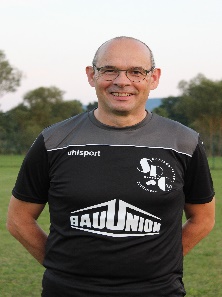 Nenad Popovic   mail: nenad.popovic@bezirk-schwarzwald.de- SR-Obmann- Leitung SRG TuttlingenChristian Hafner                                 mail: christian.hafner@bezirk-schwarzwald.de 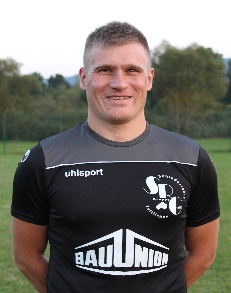 - Stv.Obmann- Einteiler Aktive- Staffelleiter FreundschaftspieleAlexander Wintermantel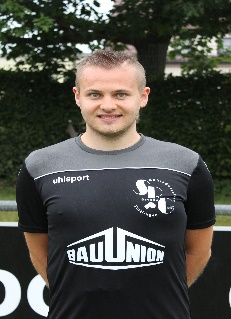 mail: alexander.wintermantel@bezirk-schwarzwald.de - Einteiler Junioren - Einteiler Coaches - Einteiler Assistenten Thomas Bauer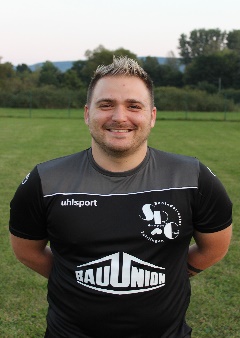 mail: thomas.bauer@bezirk-schwarzwald.de  - SR-Gewinnung- Social-Media(Facebook,Instagram,Homepage)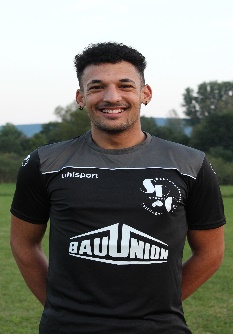 Kadir Yagcimail: kadir.yagci@bezirk-schwarzwald.de - SR-Erhaltung- Leitung Förderkader- Nachwuchs-und Sichtungslehrgänge- Organisation JungschiedsrichterschulungenKai-Uwe Villing                                      mail: kaiuwe.villing@bezirk-schwarzwald.de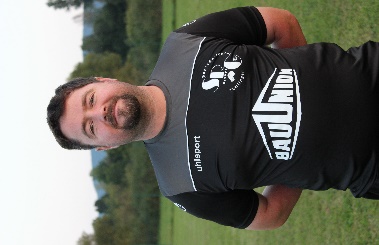 - Festlichkeiten & Geselliges- Betreuung Schiedsrichtermannschaft- Beobachter Bezirksliga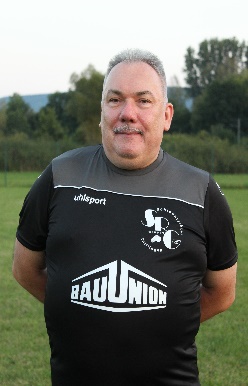 Richard Wingert                                    mail: richard.wingert@bezirk-schwarzwald.de- Festlichkeiten & Geselliges- Statistik Ehrungen und SpieleWeitere Informationsquellen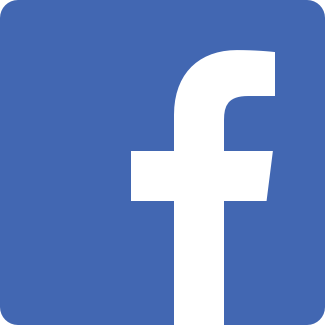 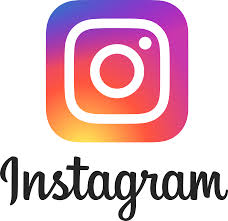 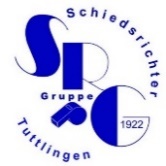 Homepage SRG Tuttlingen		Instagram SRG Tuttlingen		Facebook SRG Tuttlingen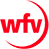 Homepage WFV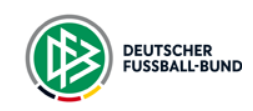 Homepage DFBLiebe Vereinsvertreter-/innen, werte Sportkameraden-/innen, auch in diesem Jahr bietet die Schiedsrichtergruppe Tuttlingen wieder einen Schiedsrichter-Neulingskurs an. Dieser Neulingskurs gibt Interessierten Ihres Vereins wieder die Möglichkeit, in sehr kompakter Weise die theoretischen Grundlagen für die Prüfung zum Fußball-Schiedsrichter zu erwerben. Wir bitten Sie uns geeignete und engagierte Sportkameraden-/innen Ihres Vereins zu nennen. Im Vorfeld findet am 12.04.2021 um 19.00 Uhr eine Informationsveranstaltung in Bezug auf die Tätigkeit eines Schiedsrichters und Informationen über den Kursverlauf statt. Die Ausbildung findet in einzelnen Abschnitten statt. Alle Termine finden im Sportheim der SpVgg Aldingen statt und sind aufgrund des sehr dichten Lehrstoffes Pflichttermine. Wir benötigen in unserer Schiedsrichtergruppe auch Sportkameraden-/innen, die auch im Aktiven-Spielbetrieb unserer Gruppe einsetzbar sind. Es besteht auch schon die Ausbildungsmöglichkeit von Jugendlichen (Mindestalter 14 Jahre).Bitte melden Sie Ihre Interessenten bis spätestens 11.04.2021 mit dem beigefügtem Formular an. Die Teilnehmer/innen werden vor Beginn des Kurses noch gesondert eingeladen. Für den Kurs und die umfangreiche Ausbildungsmappe wird eine Gebühr von 20 € erhoben. Diese Gebühr ist vor Kursbeginn auf das Konto des Fördervereins der Schiedsrichtergruppe Tuttlingen zu entrichten. Wir können leider keine Teilnehmer zulassen, die die Gebühr nicht entrichtet haben – selbstverständlich erhalten alle Teilnehmenden eine Quittung. Wichtige Hinweise: Die Teilnehmerzahl ist auf 30 Personen begrenzt. Jugendliche, die bei Beginn des Lehrgangs das 18. Lebensjahr noch nicht vollendet haben, benötigen eine Einverständniserklärung des/der Erziehungsberechtigten. Bei einer zu hohen Teilnehmerzahl müssen wir leider gruppenfremde Anmeldungen (außerhalb des Gebietes der Schiedsrichtergruppe Tuttlingen) nachrangig behandeln. Hierzu bitten wir um Verständnis.Die Teilnehmer müssen die deutsche Sprache in Wort und Schrift beherrschen. Ich hoffe auf Ihre Unterstützung und freue mich, Ihre Sportkameraden-/innen beim Neulingskurs 2021 begrüßen zu können. Für Rückfragen stehe ich gerne zur Verfügung. Es grüßt sie freundlich Thomas Bauer (SR-Gewinnung SRG Tuttlingen) KostenFür die umfangreiche und in gedruckter Form ausgehändigte Ausbildungsmappe wird vom Württembergischen Fußballverband eine Gebühr in Höhe von 20 € erhoben.Die Gebühr ist mit der Anmeldung fällig. Wir können Teilnehmer/innen, die die Gebühr nicht entrichtet haben leider nicht zum Kurs zulassen.Bitte überweisen Sie den Betrag auf folgendes Konto:Förderverein der SRG Tuttlingen e. V.Kreissparkasse TuttlingenIBAN: DE 88 6435 0070 0008 5318 25BIC: SOLADES1TUT Die Quittung wird alle Teilnehmenden zu Beginn des Lehrgangs ausgehändigt.Die Schulungsunterlagen überreichen wir Ihnen am ersten Schulungsabend.TermineMo 	12.04.2021 	→  	Infoabend 	  		19:00 Uhr - 20:30 Uhr                                    Di	20.04.2021  	→    	Kurs 		   		18:30 Uhr - 20:30 Uhr  Do	22.04.2021	→	Kurs		        		18:30 Uhr - 20:30 Uhr  Sa 	24.04.2021 	→    	Kurs (Doppeleinheit)	09:30 Uhr - 11:00 Uhr11:30 Uhr - 14:00 UhrDi	27.04.2021	→	Kurs				18:30 Uhr - 20:30 Uhr  Do	29.04.2021	→	Kurs				18:30 Uhr - 20:30 Uhr  Di	04.05.2021	→	Kurs				18:30 Uhr - 20:30 Uhr  Do	06.05.2021  	→    	schriftliche Prüfung & körperliche Leistungsprüfung